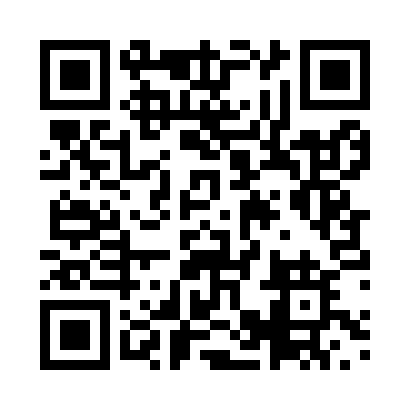 Prayer times for Zende, CameroonWed 1 May 2024 - Fri 31 May 2024High Latitude Method: NonePrayer Calculation Method: Muslim World LeagueAsar Calculation Method: ShafiPrayer times provided by https://www.salahtimes.comDateDayFajrSunriseDhuhrAsrMaghribIsha1Wed4:455:5712:053:246:137:212Thu4:455:5712:053:246:137:213Fri4:445:5612:053:246:137:214Sat4:445:5612:053:256:137:215Sun4:445:5612:053:256:137:216Mon4:445:5612:053:256:137:227Tue4:435:5612:053:256:137:228Wed4:435:5612:043:266:137:229Thu4:435:5512:043:266:137:2210Fri4:435:5512:043:266:147:2211Sat4:425:5512:043:266:147:2212Sun4:425:5512:043:276:147:2213Mon4:425:5512:043:276:147:2314Tue4:425:5512:043:276:147:2315Wed4:415:5512:043:276:147:2316Thu4:415:5512:043:286:147:2317Fri4:415:5512:043:286:147:2418Sat4:415:5512:043:286:147:2419Sun4:415:5512:053:286:147:2420Mon4:415:5512:053:296:157:2421Tue4:415:5512:053:296:157:2422Wed4:405:5512:053:296:157:2523Thu4:405:5512:053:306:157:2524Fri4:405:5512:053:306:157:2525Sat4:405:5512:053:306:157:2526Sun4:405:5512:053:306:167:2627Mon4:405:5512:053:316:167:2628Tue4:405:5512:053:316:167:2629Wed4:405:5512:053:316:167:2730Thu4:405:5512:063:316:167:2731Fri4:405:5512:063:326:177:27